Dé belangenbehartiger van dak- en thuisloze jongeren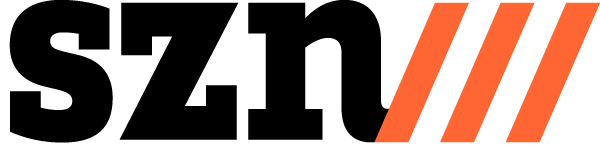 Ministerie van Onderwijs, Cultuur en Wetenschap T.a.v. mevrouw I.K. van Engelshoven Postbus 16375 2500 BJ ‘s-Gravenhage CC aan:Tweede Kamer der Staten-Generaal Aan de leden van de Vaste commissies van de ministeries OCW en SZW Betreft: IBO Jongeren met een afstand tot de arbeidsmarkt/Onderzoek van Toezicht Sociaal Domein (TSD) jongeren 18-27 zonder startkwalificatie.Amsterdam, 24 oktober 2019Geachte mevrouw Van Engelshoven en mevrouw Van Ark, Op donderdag 31 oktober 2019 vindt het debat in de Tweede Kamer over de uitkomsten van het IBO JmAA plaats. Met veel interesse heeft Stichting Zwerfjongern Nederland (SZN) de uitkomsten en aanbevelingen gelezen. SZN ontvangt veel signalen vanuit het onderwijs dat veel jongeren in VSO en entree niet zeker zijn van een vaste woonplek. Wij zien daarom in de aanbevelingen van het IBO JmAA mogelijkheden om het verschil te kunnen maken in het voorkomen van jongerendakloosheid.Stichting Zwerfjongeren Nederland mist op dit moment een heldere lange termijnvisie, interdepartementaal (SZW, VWS, BZK, OCW en V&J) van het Kabinet op de aanpak voor deze groep jongeren in een kwetsbare positie. Er zijn inmiddels genoeg pilots gepasseerd die inzicht bieden over wat wel en niet werkt bij deze jongeren en wat de knelpunten zijn. We missen ook de integrale regievoering door gemeenten over de grenzen van alle domeinen: huisvesting, werk&inkomen, onderwijs, schuldhulp-verlening, leerplicht, jeugdzorg en opvang. Deze regievoering kan er juist voor zorgen dat jongeren ook concreet geholpen worden waar en wanneer nodig. Veel keuzes over financiering en aanpassingen van het wettelijk kader worden doorgeschoven naar een volgende kabinetsperiode. Hierdoor verwachten we op korte termijn geen effect in het terugdringen van JmAA. Om te voorkomen dat kwetsbare jongeren de boot missen en uitvallen is nu actie nodig. Als jongeren uit beeld raken, zonder startkwalificatie of zonder werk lopen zij het risico dakloos te raken en daarmee de verbinding met de samenleving, werk en persoonlijke ontwikkeling kwijt te raken. Wachten tot een volgende kabinetsperiode het bij wet mogelijk maakt data te koppelen is voor deze jongeren onverantwoord en ongewenst. Preventie van dakloosheid moet hoogste prioriteit krijgen Signalen in het onderwijs of jeugdzorg moeten in een vroeg stadium gedeeld kunnen worden. IBO onderschrijft dit. SZN pleit er daarom voor om direct te starten met een proef om ervaringen op te kunnen doen met het delen van data, zorgen en signalen over riscio’s  die jongeren lopen. Zodat wettelijke aanpassingen straks ook makkelijk kunnen worden getroffen. Uit voorliggend onderzoek komt naar voren dat het aantal jongeren dat niet werkt, geen uitkering heeft en niet op school zit stijgt. Deze stijging is vooral zichtbaar bij VSO jongeren. Bij PRO is het al wettelijk verplicht gedurende 2 jaar na verlaten van school jongeren te volgen. Jongeren uit het PRO hebben schoolstages en via die route komen ze vaak aan hun eerste baantje. Bij VSO en Entree is deze zorgplicht niet geregeld. Veel jongeren vallen uit als ze van het ene systeem naar het andere systeem gaan. Hier ligt een kans voor preventie. Start met jongeren uit het VSO –Entree ook met zorgplicht na verlaten van school. Deze kwetsbare groep jongeren heeft die aandacht nodig. Voorstel SZNStart ism Ingrado/RMC in een 4-tal gemeenten een brede proef in het VSO-MBO onderwijs. In deze proef kunnen zij ervaring opdoen met jongeren volgen en nazorg bieden waar nodig. Zodat jongeren worden ondersteund om vanuit hun thuissituatie te werken aan een zelfstandige toekomst. We krijgen zicht op de besparing die deze vroege en snelle interventie de jongeren en de samenleving kan opleveren. Want we verwachten dat zware zorg zo kan worden voorkomen.Voor meer informatie contact opnemen met ondergetekenden.Met vriendelijke groet,Stichting Zwerfjongeren Nederland,Marleen van der Kolk, m.kolk@zwerfjongeren.nlHella Masuger h.masuger@zwerfjongeren.nl